Seed Propagation Protocol FormBGCI | Propagation Protocol Forms 2024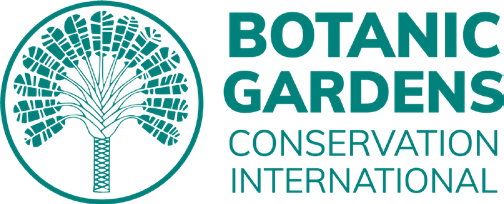 This form collates the information about the best method for seed propagation and growing up of the target species.Authorship (people that contributed propagation information):Date of publication:Logo/s of the affiliated organisation(s):Add photographs of the fruit and seeds. Make sure to include a detailed description of the photo, such as the growth stage, date, activity or process.Add photographs of the germination process. Make sure to include a detailed description of the photo, such as the growth stage, date, activity or process.Add photographs of the pricking out, potting, and the growing of plants. Make sure to include a detailed description of the photo, such as the growth stage, date, activity or process.SEED PROPAGATION PROTOCOL             GENERAL INFORMATIONGENERAL INFORMATIONGENERAL INFORMATIONGENERAL INFORMATIONGENERAL INFORMATIONGENERAL INFORMATIONTaxon nameScientific name of the propagated speciesName/s of propagator/Name(s) of the person or people that carried out the propagationFamilyPlant family of the propagated speciesOrganisationOrganisation(s) where the propagation was carried outOrigin of seedsSite(s) and country where seeds were collectedSite and countrySite(s) and country where the propagation took placeSEED DESCRIPTION & PROCESSINGSEED DESCRIPTION & PROCESSINGSEED DESCRIPTION & PROCESSINGDescription of the seeds and the processing of the seeds before seed sowing.Description of the seeds and the processing of the seeds before seed sowing.Description of the seeds and the processing of the seeds before seed sowing.Time of year for seed collectionList month/s of the year when seed collection is bestFruit/seed transportDescribe how fruit/seeds have been stored during transport from the field to the nurseryProcessing of fruits/seedsDescribe how the fruits/seeds are processed in situ or in the nursery (seed extraction methods, seed cleaning, handling of fruits/seeds...)Method to assess seed viabilityDescribe method used to estimate seed viability (e.g. floating test, cut test, tetrazolium test, X-ray test)% Estimated seed viability(Number of viable seeds) x 100 / (Total number of seed for which viability was estimated)Type of seedChoose one of these options: Orthodox, Intermediate, Recalcitrant or UnknownSeed sizeInclude a measuring unit (e.g. mm, cm…)Number of seeds per gramCount a reasonable number of seeds and weigh them. Then, divide the number of seeds by their weight (e.g. 100 seeds / 5 g = 20 seeds/g)Seed storageIf seeds have been stored before germination, mention storage facilities (seed bank, fridge, freezer), and describe conditions (humidity, temperature), type of container, and storage time length.SEED PROPAGATION PROTOCOL             GERMINATIONGERMINATIONGERMINATIONGERMINATIONDescription of procedures, materials for seed germination and the germination success. Description of procedures, materials for seed germination and the germination success. Description of procedures, materials for seed germination and the germination success. Description of procedures, materials for seed germination and the germination success. ProceduresSeed treatmentDescribe treatment applied to the seed before sowing (e.g. mechanical scarification, chemical scarification, soaking, stratification, smoke treatment…). If applied, include the duration of the treatment.ProceduresSeed sowing mediaMedia composition: include percentages/ratio for the different componentsProceduresContainerDescribe size and material of the container in which seeds are sownProceduresSeed spacing Describe the recommended spacing between the seeds when sown. Include a measuring unit (e.g. mm, cm…)ProceduresSeed depthDescribe how deep the seeds are sown. Include a measuring unit (e.g. mm, cm…)ProceduresWatering techniqueDescribe watering tool, technique and frequency during sowing and germination ProceduresGermination facilitiesDescribe the facilities where the germination of seeds took place (e.g. close case, outdoor shaded area, heated bench, covered/bagged container...)ProceduresEnvironmental conditionsDescribe the environmental conditions where germination took place (temperature, humidity, and photoperiod)SuccessTime of year for seed germinationList month/s of the year when seed germination is bestSuccessDuration until germinationAverage number of days/months/years until seeds germinatedSuccess% Germination success(Number of seeds germinated) x 100 / (Total number of seeds sowed)MaterialsMaterialsList the materials needed for seed germination to help with the planning of this activity. E.g. trays, sieves, dibbers, labels, ruler…SEED PROPAGATION PROTOCOL             FIRST POTTINGFIRST POTTINGFIRST POTTINGFIRST POTTINGDescription of procedures and materials for the cultivation of the plants and the success of the growing of the plants.Description of procedures and materials for the cultivation of the plants and the success of the growing of the plants.Description of procedures and materials for the cultivation of the plants and the success of the growing of the plants.Description of procedures and materials for the cultivation of the plants and the success of the growing of the plants.ProceduresGrowing MediaMedia composition: include percentages/ratio for the different componentsProceduresContainerDescribe size and material of the container in which plants are pottedProceduresFertiliserIf used, include: type (organic or inorganic); nutrient composition and its ratio; and application (added to soil, dissolved on water, foliar application)ProceduresWatering techniqueDescribe watering tool, technique and frequency while growing the plantsProceduresPlant growing facilitiesDescribe the facilities where the plant growing took place (e.g. glasshouse, outdoors, shaded area...)ProceduresEnvironmental conditionsDescribe the environmental conditions where the plant growing took place (temperature, humidity, light levels)SuccessNumber of days until first pottingAverage number of days since the start of seeds sowing until first pottingSuccessDuration until established plantsAverage number of days/month/years for which the plant growth was monitored until the establishment of plantsSuccess% Plants established (Number of plants established) x 100 / (Total number of plants potted)SuccessHealth observationsRecord any signs of pest or disease, nutrient deficiency, damage… and the stage when they were observed (e.g. during germination, growing of seedlings, growing of plants.…)MaterialsMaterialsList material needed for potting to help with the planning of this activity. E.g. pots, dibbers, labels…